Presseinformation»Letzter Ausstieg Saar« von Marion Demme-ZechMeßkirch, September 2020Stille Wasser sind tief
Auftakt der neuen Krimi-Reihe um Hauptkommissar Wolfgang Forsberg im SaarlandDas Saarland ist bekannt für seine wundervolle Landschaft und seine große Weinanbauregion an der Mosel. Den Namen erhielt das Bundesland aufgrund des Flusses Saar, der in die Mosel mündet. Die Saarschleife, der Schaumberg, St. Wendel und das kleine Örtchen St. Nikolaus wählt die Autorin Marion Demme-Zech als Spielorte für ihre neue Krimi-Reihe um Hauptkommissar Wolfgang Forsberg. In »Letzter Ausstieg Saar« ermittelt er an einem ungewöhnlichen Fall. Bei einer Fährüberfahrt auf der Saar sorgt eine auftauchende Wasserleiche für viel Wirbel, denn mit dem Toten scheint irgendetwas nicht zu stimmen. Diese mysteriösen Umstände führen auch die zwei Freundinnen Hanne und Gabriele auf Spurensuche. Dabei taucht immer wieder der Dackel des Toten, Günther, an kuriosen Orten auf. Aus unterschiedlichen Perspektiven erzählt, werden die LeserInnen mit einem packenden Ermittlungsfall konfrontiert, in dem sich tragische Episoden mit humorvollen Passagen abwechseln. Gekonnt kommt dabei die Liebe der Autorin zur Region zum Tragen.Zum BuchEine Wasserleiche wirbelt bei einer Überfahrt auf der Saar das Leben von vier Menschen durcheinander. Während sich die Freundinnen Hanne und Gabriele nach dem Leichenfund auf die Suche nach den besonderen Umständen von Siegfried Brokatts Tod machen und auch Kommissar Forsberg den kuriosen Spuren nachgeht, verfolgt Dackel Günther seine ganz eigenen Pläne. Dass bei den Ermittlungen vieles nicht zusammenpasst, könnte daran liegen, dass der Tote im gelben Parka nicht wirklich Siegfried Brokatt ist …Die AutorinMarion Demme-Zech wurde im Saarland geboren. Dort lebt sie noch heute, mit Tochter und Mann direkt unterhalb einer Burg. Sie studierte Erziehungswissenschaft, Soziologie und ein bisschen Bauingenieurwesen. Anfänglich schrieb sie pädagogische Autorenbeiträge, in den letzten Jahren folgten Romane und eine Reihe von Kurzgeschichten in verschiedenen Anthologien. »Letzter Ausstieg Saar“ ist nach »Ahrtrüffel« ihr zweiter Kriminalroman im Gmeiner-Verlag.Letzter Ausstieg SaarMarion Demme-Zech279 SeitenEUR 12,00 [D] / EUR 12,40 [A]ISBN 978-3-8392-2728-2Erscheinungstermin: 9. September 2020Kontaktadresse: Gmeiner-Verlag GmbH Petra AsprionIm Ehnried 588605 MeßkirchTelefon: 07575/2095-153Fax: 07575/2095-29petra.asprion@gmeiner-verlag.dewww.gmeiner-verlag.deCover und Autorenfoto zum Download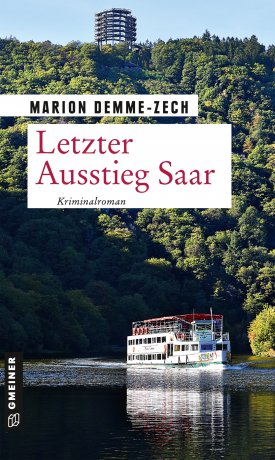 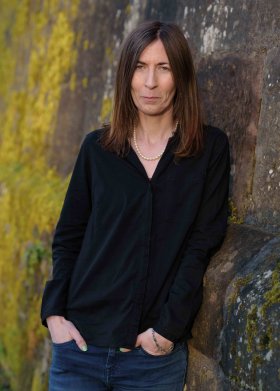 				© SF photogrphrAnforderung von Rezensionsexemplaren:Marion Demme-Zech »Letzter Ausstieg Saar«, ISBN 978-3-8392-2728-2Absender:RedaktionAnsprechpartnerStraßeLand-PLZ OrtTelefon / TelefaxE-Mail